FORMULARZ CENOWY   ZAŁACZNIK NR 2L.P.NAZWA ELEMENTUWIZUALIZACJAOPISLICZBA ELEMENTÓW1Sześciobok sprawnościowy metalowy z pajęczyną na górze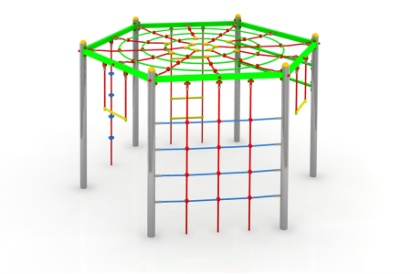 DANE TECHNICZNE:wysokość całkowita -  2,1 mwysokość swobodnego upadku – 1,9 mwymiary urządzenia – 5,7 m x 5,3 mSKŁAD ZESTAWU:linarium „Szachownica”linarium „Pajęczyna”lina do wspinaczkidrabinka linowadrążki gimnastycznehuśtawka cyrkowa 2 sztukiDANE MATERIAŁOWE:elementy konstrukcyjne stalowe, ocynkowane i malowane proszkowoliny o średnicy minimum 16mm, liny wykonane ze strun stalowych ocynkowanych galwanicznie, skręconych w sześć splotów, z których każdy jest opleciony wklejonym w niego włóknem poliamidowym. Całość w oplocie z polipropylenu.urządzenie betonowane w grunciekonektory i łączniki z wysokogatunkowego tworzywa lub aluminiumSPRZĘT ZGODNY Z NORMĄ PN-EN 1176 I  POSIADA CERTYFIKAT WYDANY W AKREDYTOWANYM PROGRAMIE CERTYFIKACJI12Huśtawka wagowa metalowa podwójna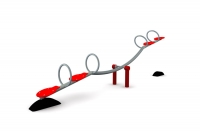 DANE TECHNICZNE:wysokość całkowita – 0,9 mwysokość swobodnego upadku – 0,9 mdługość belki – minimum 3,8 mwymiary urządzenia – 3,85m x 0,4mSKŁAD ZESTAWU:elementy konstrukcyjne stalowe ocynkowane i malowane proszkowoelementy kolorowe ( siedziska) z tworzywa HDPEpodwójne bezobsługowe łożyskowanieodbojniki – element gumowyDANE MATERIAŁOWE:łączniki i śruby narażone na działanie czynników atmosferycznych nierdzewneSPRZĘT ZGODNY Z NORMĄ PN-EN 1176 I  POSIADA CERTYFIKAT WYDANY W AKREDYTOWANYM PROGRAMIE CERTYFIKACJI13Zjeżdżalnia zestaw zabawowy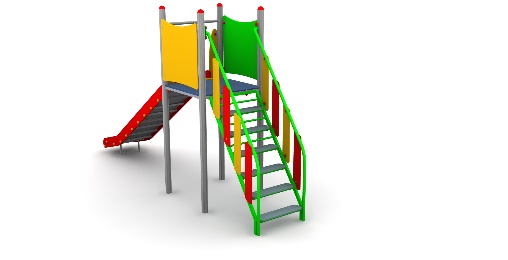 DANE TECHNICZNE:wysokość maksymalna –  2,90 mwysokość swobodnego upadku do  1,5 mwymiary urządzenia max.– 0,74 m x  2,90mwysokość podestu  -  1,4 do 1,6 mDANE MATERIAŁOWE:wszystkie elementy metalowe stalowe, malowane proszkowopowierzchnia zjeżdżalni wykonana z nieprzerwanej warstwy stali nierdzewnej o grubości minimum 2 mmgłębokość posadowienia minimum 0,7 mposadowienie – stopy stalowe, ocynkowane, zakotwione w gruncie przez zabetonowanieelementy drabinki nierdzewneschodki drabinki wykonane z płyty antypoślizgowejkonstrukcja drabinki i wsporniki wykonane ze stali nierdzewnej o średnicy minimum 40 mm i grubości ścianki  2 mmelementy zmontowane za pomocą śrub ze stali nierdzewnej nasadkami poliamidowymi w razie potrzebyplatforma wykonana z płyty kompaktowej HPL antypoślizgowej o grubości minimum 12,5 mm lub panele boczne wykonane z wytrzymałego i odpornego na warunki atmosferyczne i akty wandalizmu materiału – HDPE o grubości minimum 13 mmSPRZĘT ZGODNY Z NORMĄ PN-EN 1176 I  POSIADA CERTYFIKAT WYDANY W AKREDYTOWANYM PROGRAMIE CERTYFIKACJISKŁAD ZESTAWU:wieża bez daszkazjeżdżalniaschodki14Huśtawka 2x bocianie gniazdo - metalowa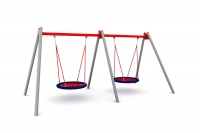 DANE TECHNICZNE:wysokość całkowita – 2,35 mwysokość swobodnego upadku – 1,3 mwymiary urządzenia – 2,35 m x 5,00 mSKŁAD ZESTAWU:elementy kolorowe ( siedziska) z tworzywa HDPEpodwójne bezobsługowe łożyskowanieodbojniki – element gumowyDANE MATERIAŁOWE:słupy z rur o średnicy 88,9/2,9 m, stal ocynkowana i malowana proszkowobelka górna z profilu zamkniętego 80x80/4 mm, ocynkowana i malowana proszkowozawiesia łożyskowane ze stali nierdzewnej, łańcuch – oczka z pręta 6mm ze stali nierdzewnej bocianie gniazda z lin 16 mm z rdzeniem stalowym w oplocie z polipropylenu, średnica minimalna 1 metrSPRZĘT ZGODNY Z NORMĄ PN-EN 1176 I  POSIADA CERTYFIKAT WYDANY W AKREDYTOWANYM PROGRAMIE CERTYFIKACJI15Piramida linowa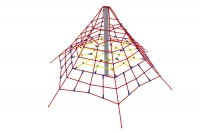 DANE TECHNICZNE:wysokość całkowita – od 3,00 m do 5,50 mwysokość swobodnego upadku – 1 mdługość do -  5,2 mszerokość do  – 5,2 msłup stalowy o średnicy minimum 139mm i wysokości maksymalnej 5,5 m DANE MATERIAŁOWE:słup stalowy zabezpieczony przed korozją cynkowaniem ogniowymkonstrukcja linowa z sześciu lin głównych zamocowanych w gruncie za pomocą ocynkowanych ogniowo blach kotwiących korekta naciągu umożliwiona przez ocynkowane ogniowo przez ocynkowane ogniowo śruby rzymskiesieć wykonana z polipropylenowej wzmocnionej strunami stalowymi ocynkowanymi galwanicznieśrednica lin minimum 16 mmelementy łączące liny ze sobą wykonane z tworzywa sztucznego i aluminiumelementy łączące linę ze słupem wykonane ze stali nierdzewnejgłębokość posadowienia – minimum 1 mSPRZĘT ZGODNY Z NORMĄ PN-EN 1176 I  POSIADA CERTYFIKAT WYDANY W AKREDYTOWANYM PROGRAMIE CERTYFIKACJI16Karuzela 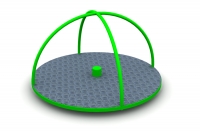 DANE TECHNICZNE:wysokość całkowita minimum – 0,85 mwysokość swobodnego upadku – 0,10 mwymiary urządzenia – średnica minimum 1,5 mDANE MATERIAŁOWE:elementy konstrukcyjne ocynkowane i malowane proszkowopodest z blachy aluminiowej ryflowanejoś karuzeli – bezobsługowy system łożyskowaniaurządzenie betonowane w gruncie minimum 80 cm – kotwa stalowawszystkie łączniki narażone na działanie czynników atmosferycznych – nierdzewneSPRZĘT ZGODNY Z NORMĄ PN-EN 1176 I  POSIADA CERTYFIKAT WYDANY W AKREDYTOWANYM PROGRAMIE CERTYFIKACJI1